UNIVERSIDADE DO ESTADO DO RIO DE JANEIROCENTRO DE CIÊNCIAS SOCIAISFACULDADE DE SERVIÇO SOCIALPROGRAMA DE PÓS-GRADUAÇÃO 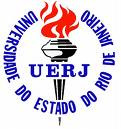 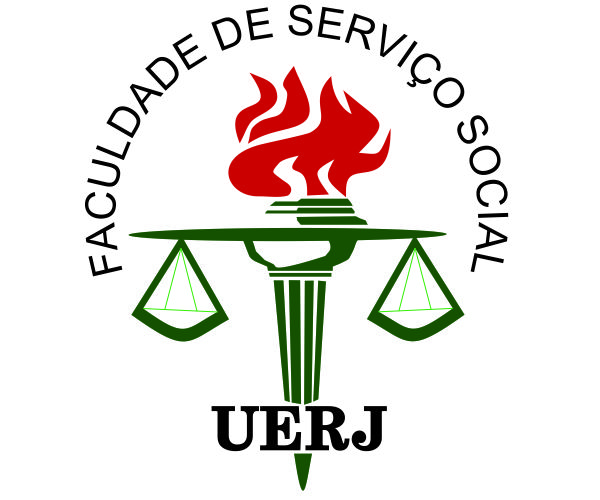 Participação de professores externos – informações para o Coleta Capes